Images
Task 1: Complete the crossword.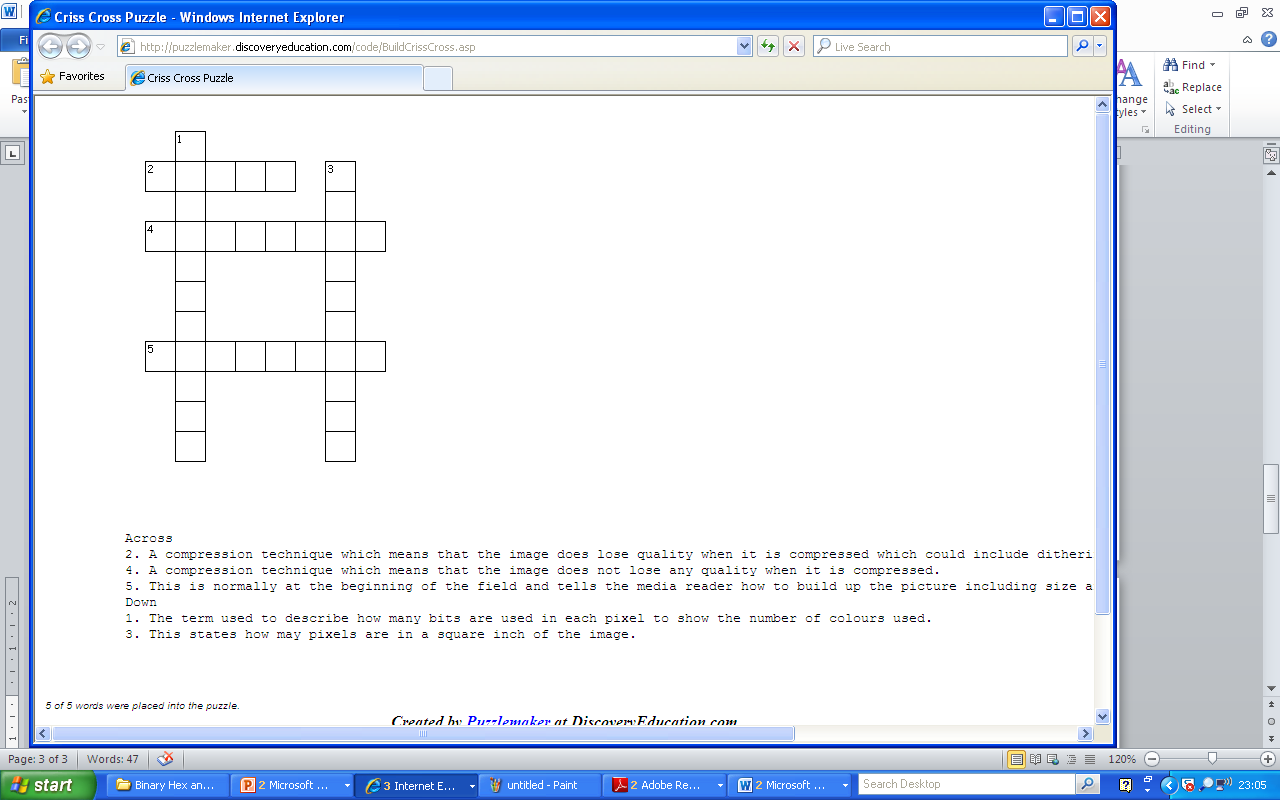 Across2. 	A compression technique which means that the image loses quality when it is compressed which could include dithering and unusual colour blocks appearing.4. 	A compression technique which means that the image does not lose any quality when it is compressed.5. 	This is normally at the beginning of the field and tells the computer how to build up the picture including the size and number of colours used.Down1. 	The term used to describe how many bits are used in each pixel to show the number of colours used.3. 	This states how many pixels are in a square inch of the image.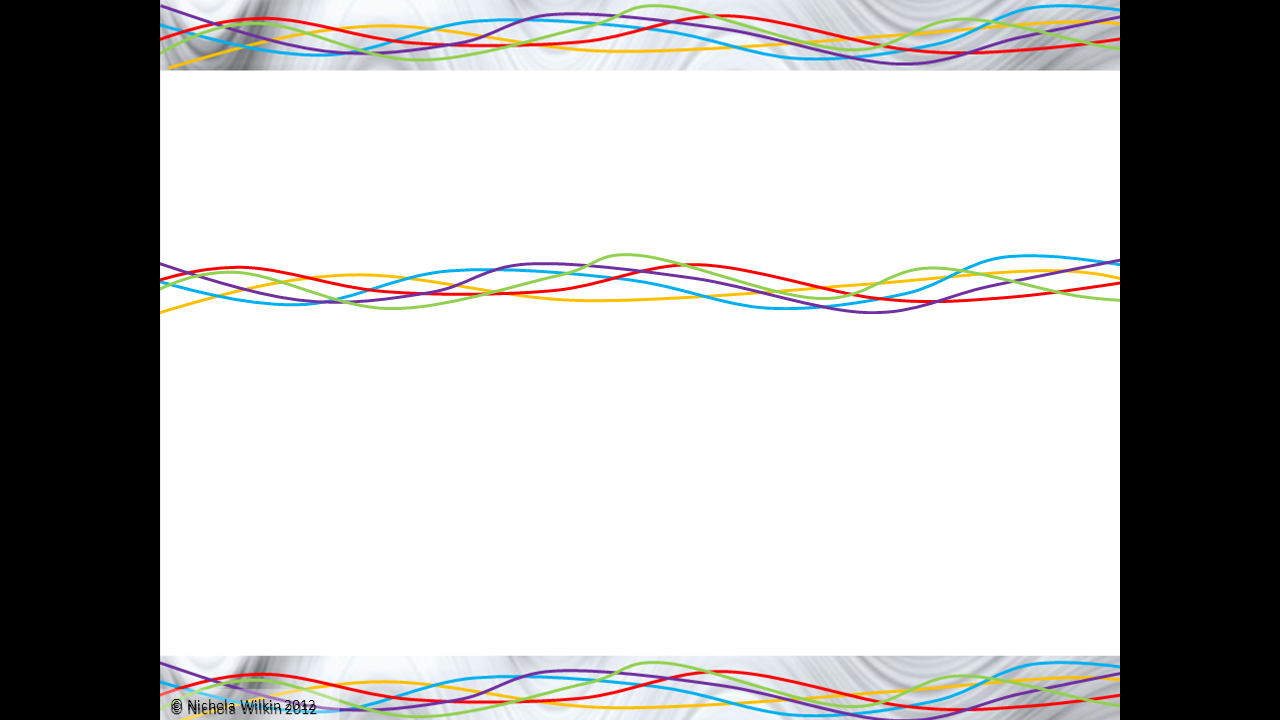 Name:Class: